DEKLARATË mbi projektet e financuara nga burimet publike të financimit në vitin 2018 deklarojmë se organizata jonë: (sheno emrin e OJQ-së)Vendos “X” në pjesën e deklaratës e cila është adekuate
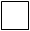 Ka marrë mbështetje financiare për projektet e tyre nga burime publike në vitet 2017/2018, sipas thirrjeve publike të organeve qeveritare, komunave, institucioneve tjera publike, fondeve të BE-së apo fondeve tjera vendore ose ndërkombëtareËshtë në proces të implementimit të projekteve nga burimet publike t financimit, dhe në të njëjtënkohë duke i përmbushur obligimet kontraktuale
Ka marrë mbështetje financiare për projektet e tyre nga burime publike në vitet 2017/2018, sipas thirrjeve publike të organeve qeveritare, komunave, institucioneve tjera publike, fondeve të BE-së apo fondeve tjera vendore ose ndërkombëtareËshtë në proces të implementimit të projekteve nga burimet publike t financimit, dhe në të njëjtënkohë duke i përmbushur obligimet kontraktuale
I ka përmbushur të gjitha detyrimet kontraktuale për mbështetjen financiare të pranuar nga donatorëtdhe ofruesit e tjerë të mbështetjes financiare publike
Nuk i ka përmbushur të gjitha detyrimet kontraktuale për mbështetjen financiare të pranuar ngadonatorët dhe ofruesit e tjerë të mbështetjes financiare publike
______________________________________________________________________Deklarojeni arsyen pse OJQ ka dështuar të përmbushë detyrimet kontraktualeVendi dhe data:Emri dhe nënshkrimi ipërfaqësuesit të autorizuar